Grace ______________________________________________________________________ObjectiveWith 15 years of experience in the customer service and facilities management, I am very keen to pursue my career in Facilities Management, where I can fully contribute my excellent managerial skills and exceptional facilities management experience.Career SummaryMAB Facilities ManagementPosition: Cleaning CoordinatorDate of Employment:  – July 08, 2014 till dateReporting to Cleaning ManagerLocation: The Dubai Mall, U.A.E.Duties and Responsibilities:Reports to the Cleaning Manager all the operational activities (soft services)Responsible to see that all the Site Supervisors and site staff understood and adhere to the site Policies and Cleaning ProceduresPrepares and submit daily, weekly, monthly reports and give feedback on Mystery Shoppers and Clients Audit ReportsConducts training and schedule the staff for refresher coursesAccountable to control the custodial budget and inventory of cleaning suppliesResponsible to monitor, identify and eliminate potential safety hazardsConducts TBT (tool box talk) to all staff given by the HSE DepartmentLiaise with Storekeepers / Storekeeper for the machines and hygiene consumables Participate in Emergency and First Aid Activities / HSE and Cross Functional MeetingConducts Annual Appraisal for staffEnsure customer / clients complaints on non-conformance are attended and solved.Serco Middle EastPosition: Assistant Facilities and Cleaning ManagerDate of Employment: February 19, 2011 – January 30, 2014Reporting to Cleaning ManagerLocation: Dubai Metro / Red and Green LineDuties and Responsibilities:Coordinating, managing and delivering cleaning services within the 51 premises of Dubai Metro such as stations, car parks, ancillary buildings, trains, depots and officesEnsure achievement of RTA KPI cleaning targets in accordance with the Concession AgreementInspection and verification of cleaning records and ensure that they are stored for audit purposesEnsure all cleaning tasks are evaluated in accordance with the Job Safety Analysis and recommend safer work practices to mitigate any risk accordinglyCarry out Incident Investigations within the department in accordance with the proceduresCheck cleaning work orders within the Maintenance Management System (MMS) and close out all tasks within the respective monthConducts internal audits/ monitoring of cleaning service provision (report, actions and follow-ups)Set up trials for new chemicals/ equipment and collate results in for of presentation to Cleaning ManagerReview volume/ expenditure of consumable items and suggest cost saving optionsPrepare and deliver action plans for any concerns raised by the client/ surveysConducts interviews, performance appraisals, departmental disciplinary/ grievancesCoordinate with manpower supplier to ensure deployment levels are achieved in accordance with the contractMonitor the services provided by the Waste Management, Pest Control and Feminine hygiene subcontractors in all Dubai Metro location and provide feedback to Facilities ManagerReview cleaning frequencies, work flow and special cleaning calendarPlan and deliver training to Housekeeping SupervisorsConducts regular reviews on the HSQE and Risk AssessmentJumeirah Zabeel SarayPosition: Assistant Housekeeping ManagerDate of Employment: September 01, 2010 to February 17, 2011Reporting to Executive HousekeeperLocation: West Crescent – Palm JumeirahDuties and Responsibilities:Responsible for all hotel rooms and villas operationServicing guest rooms in accordance with hotel set standard operationDeveloping work schedule, training, step by step and job descriptionGeneral administrative supportTo participate in developing and implementing new departmental standard and procedureJumeirah Living – Facilities ManagementPosition: Assistant Facilities ManagerDate of Employment: June 18, 2008 to August 30, 2010Reporting to Facilities ManagerLocation: DIFC – The Gate VillageDuties and Responsibilities:Assist in attaining the highest quality of cleanliness in The Gate Village by giving proper direction and coordination of the housekeeping, waste management, pest control and other soft services operationConducts on the job training and soft skills training for all Housekeeping staff in accordance with the set annual training planTo pro-actively liaise with Suppliers to purchase appropriate, cost effective cleaning chemicals, materials/ equipment and other operational requirementsDeveloping work schedule and work allocation Assist with the preparation and monitoring the annual budgetConducts Performance ReviewEmrill Services, LLCPosition: Custodial SuperintendentDate of Employment: July 15, 2004 to May 2008Reporting to Assistant Support Services ManagerLocation: Phase 01 / Dubai MarinaDuties and Responsibilities:To supervise, coordinate and maintain high standard of cleanliness and hygiene in the assigned areas ensuring customer satisfaction is achievedKeeping machineries records pertaining to maintenance and its repair costInteracts and coordinates with all other inter departmental activities and other service providersMaintain records for communication, improvement and auditing purposes, prepares staff monthly duty roster, submitting weekly and monthly reports, monitor monthly consumption, raise material requisition and conducts monthly inventoryUpdating cleaning schedule and work allocation as an when requiredCleaning Services and Waste Management Position: Cleaning SupervisorDate of Employment: July 29, 2000 to October 05, 2003Reporting to ForemanLocation: Dubai International Airport - DCADuties and Responsibilities:Checks the number of the manpower who report for the shift and ensure they sign in and outRecord daily cleaning activities, customer complaints, lost and found, attendance report and maintenance fault reportEnsure that staff adhere to the standard operating schedule and safety standardsConducts yearly staff performance appraisalPrepares monthly requisition, consumption and inventory on other related operational requirementsTraining Courses AttendedLearning to LearnCommunication SkillsInterpersonal SkillsCustomer ServiceSupervisory SkillsTime ManagementProblem SolvingTeam WorkTeam BuildingTelephone EtiquetteCoaching and CounselingTrain the TrainerOne Customer One AirportWorkshop on Performance AppraisalPerformance Management WorkshopDeveloping Your CareerWho Moved My CheeseSelection InterviewingTask TrainerEffective  Business WritingThe 07 Habits of Highly Effective PeopleDeveloping High Performance TeamPraise MeHealth and Safety Level 02Manual HandlingRisk AssessmentControl of Substance Hazardous to HealthUnderstanding Facilities Management – BIFM TrainingDeveloping TalentCareer Recognition2012 – Received a certificate of Recognition of good performance from Serco Dubai Metro 2009 – Received a certificate of Recognition by the colleagues and Executive Committee of Jumeirah Living2002 – Received a certificate of Appreciation in recognition of my honesty, integrity and conscientious services which have been rendered in the course of my duties from DCA, Department of Civil AviationEducational Qualifications1991 -1995   Bachelor of Science in Hotel and Restaurant Management                     University of San Jose – Recoletos                     Deans Lister – 1994                     Academic Scholar – 1993 to 1995 Personal DetailsDate of birth: December 18, 1973Age: 42Status: SingleCitizenship: FilipinoClick to send CV No & get contact details of candidate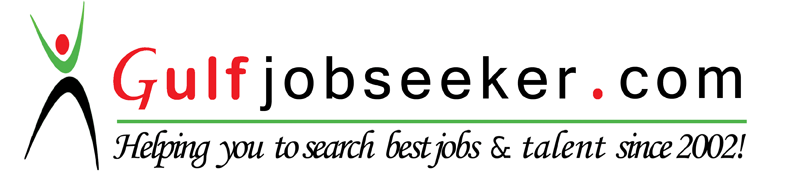 